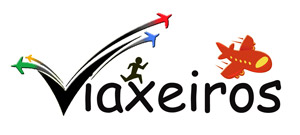 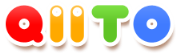 Thank you for taking part in this simple testing of a mobile travelogue application, done by Team Viaxeiros. In this personalized guided testing, we will be gathering feedback for 3 things overall:
1) Functionalities                      2) Performance                3) User Experience
Please keep these factors in mind while exploring our application. We would appreciate it if you could give us an honest feedback. Thank you very much! :)

Tasks
Login via Facebook
1) Login via Facebook from Qiito App. Once successful, logout of the application.

Imagine you are going to Taiwan for a free and easy holiday. Here are the steps you did to plan for your itinerary:
2) Login via Email. (username: an+1000@gmail.com, password:data)
3)   Search for a travelogue you like by browsing through the contents inside the travelogue.

Assume you have come across a Taiwan travelogue which interests you and you have added it to your list of travelogue. Now you would like to view the travelogue.
4) Go to your list of travelogues
5) View and explore the contents of the Taiwan travelogue.
6) Download the Taiwan travelogue for offline use.

You have now arrived at Taiwan! After depositing your stuff in the hotel, it is time for some sightseeing! You should now switch your phone to flight mode to prevent any roaming charges.
7) View and explore the content of the downloaded travelogue offline.
8) Take and upload a photo of a nearby scenery.
9) Upload another photo to your travelogue from Phone’s Gallery.
Based on the above scenarios and steps given, please kindly answer the following questions.